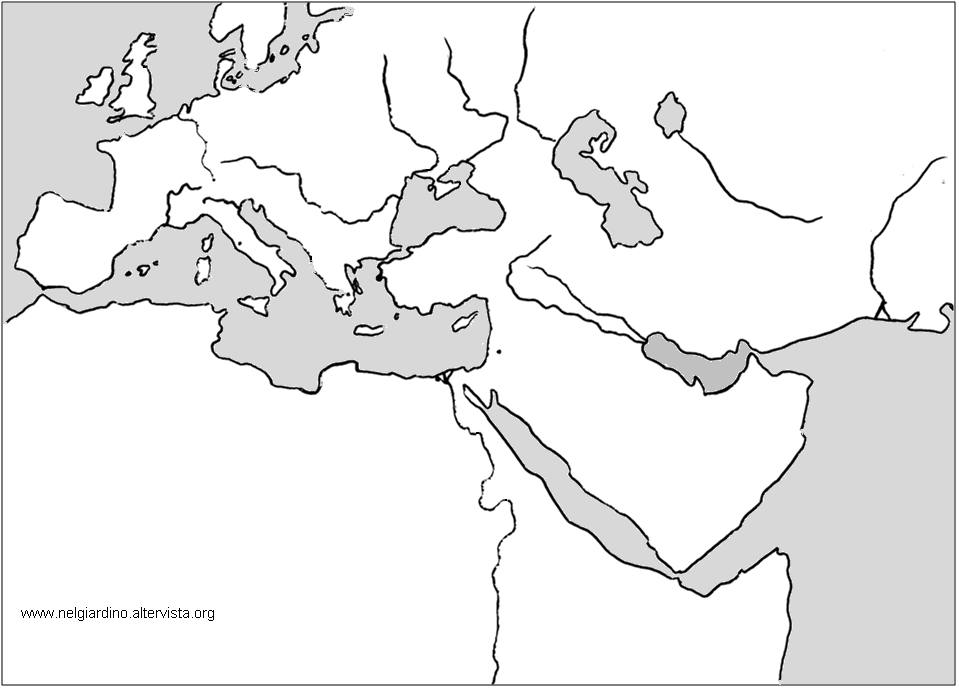 Qual è l'origine della parola civiltà?La parola civiltà è collegata al termine città. Con riferimento a quali popolazioni si usa il termine "civiltà"?Quando l'uomo primitivo scopre l'agricoltura, diventa sedentario e inizia a darsi un'organizzazione. I villaggi si trasformano in città e, da qui, nascono le prime civiltà.Cosa intendiamo con l'espressione civiltà? Con l'espressione civiltà si intendono le conoscenze, le usanze, i modi di vivere di un popolo. Come si studia una civiltà?Per studiare una civiltà dobbiamo chiederci: Chi erano i popoli di cui vogliamo occuparci?Quando sono vissuti?Dove sono vissuti, perché e come si sono insediati in un certo territorio?Com'era la loro vita quotidiana: come vivevano, quali erano le loro attività?Quali erano le loro manifestazioni artistiche e qual era la loro religione?Come erano organizzati da un punto di vista sociale e politico.Quali furono le prime civiltà? Le prime civiltà  furono quelle che si insediarono nella Mezzaluna fertile. 